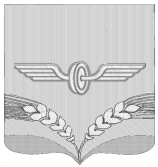 АДМИНИСТРАЦИЯ СОВЕТСКОГО РАЙОНА КУРСКОЙ ОБЛАСТИ П О С Т А Н О В Л Е Н И Е от  14.12.2023 № 1208п.КшенскийО внесении изменений в постановление АдминистрацииСоветского района Курской области от 22.06.2022 №700 «Об утверждении перечня автомобильных  дорог общего пользования местного значения Советского района Курской области»Во изменение постановления Администрации Советского района Курской области от 22.06.2022 № 700  «Об утверждении перечня автомобильных  дорог общего пользования местного значения  Советского района Курской области», в редакции постановления № 214 от 17.02.2023 г., Администрация Советского района Курской области ПОСТАНОВЛЯЕТ:	1.Постановление Администрации Советского района Курской области от 22.06.2022 №700 «Об утверждении перечня автомобильных дорог общего пользования местного значения Советского района Курской области», в редакции постановления № 214 от 17.02.2023 г., изложить в новой редакции (приложение №1).2.Постановление вступает в силу с момента его подписания, подлежит размещению на официальном сайте муниципального района «Советский район» Курской области . Глава Советского районаКурской области                                                                           В.М. Жилинков                                                                  Приложение №1                                                          к постановлению АдминистрацииСоветского района Курской области                                                                                    от  14.12.2023   № 1208Перечень автомобильных дорог общего пользования местного значения сельских поселений Советского района Курской области, право собственности,  на которые подлежат оформлению№ п/пНаименование автодороги/год завершения строительстваНаименование сельского совета, населенного пунктаНаименование улицПротя-женность всего, мВ том числеВ том числеВ том числе№ п/пНаименование автодороги/год завершения строительстваНаименование сельского совета, населенного пунктаНаименование улицПротя-женность всего, масфальт, мгрунт, м.щебень, м.1.Автомобильная дорога «Съезд с автодороги «Курск-Касторное д. Волжанец» по ул. В.М. Репринцева до дома №23 Советского района Курской области»   /  1998 г.Курская область Советский район Волжанский сельсоветд. Волжанец, ул. В.М. Репринцеваул. В.М. Репринцева97972.Автомобильная дорога «Съезд с автодороги «Курск-Касторное д. Волжанец» по ул. В.М. Репринцева до дома №51 Советского района Курской области»     / 1998 г.Курская область  Советский район Волжанский сельсоветд. Волжанец  ул. В.М. Репринцеваул. В.М. Репринцева2502503.Автомобильная дорога «Съезд с автодороги «Курск-Касторное -  с. Нижнее Гурово  - д. Бибиково до дома №23»                  / 1997 г.Курская область  Советский район Волжанский сельсовет д. Бибиково5435434.Автомобильная дорога «Съезд с автодороги «Курск-Касторное -  с. Нижнее Гурово - д. Голощаповка до дома №55»  /  1997 г.Курская область  Советский район Волжанский сельсоветд. Голощаповка4364365.Автомобильная дорога по улице Коммунарской  пос. Коммунар Советского района Курской области   /2003 г.Курская область Советский район Советский сельсовет пос. Коммунарул. Коммунарская136013606.Автомобильная дорога в с. Красная Долина Советского района Курской области   /  1998 г.Курская область Советский район Краснодолинский сельсовет с. Красная Долина2002007.Автомобильная дорога «Курск-Касторное»  - Липовчик в Советском районе Курской области/  2017 г.Курская область Советский район Волжанский сельсовет с. Липовчикул. Речная8.Автомобильная дорога по улице с. Крестище Советского района Курской области     / 1996 г.Курская область Советский район Мансуровский сельсовет с.Крестище 7507509.Автомобильная дорога по д. Пожидаевка Мансуровского сельского совета Советского района Курской области  / 1997   г.Курская область Советский район Мансуровский сельсовет  д.Пожидаевка 33033010.Автомобильная дорога в пос. Расховецкий Советского района Курской области    /1998   г.Курская область Советский район Ленинский сельсовет  пос.Расховецкий  959511.Автомобильная дорога «Курск-Борисоглебск» - «Кшенский» - Соколовка»  в Советском районе Курской области   / 1998 г.Курская область Советский район Краснодолинский сельсовет пос. Соколовка 50050012.Автомобильная дорога по улице Коммунарской  пос. Коммунар Советского района Курской области   /1985 г.Курская область Советский район Советский сельсовет пос. Коммунарул. Коммунарская24524513.Автомобильная дорога с. Мансурово – д. Пожидаевка Советского района Курской области   / 2000 г.Курская область Советский район Советский сельсовет пос. Коммунар11831183